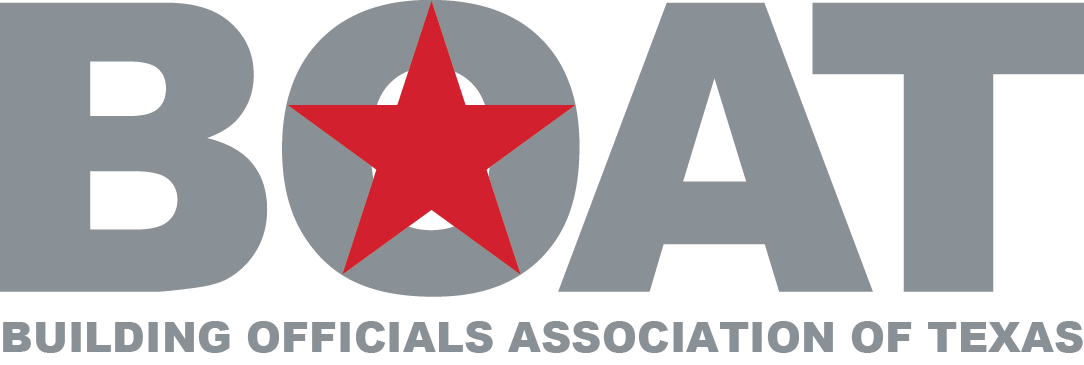 BUILDING OFFICIALS ASSOCIATION OF TEXASGENERAL BUSINESS MEETINGFebruary 25, 2009Embassy Suites Hotel – San MarcosThe meeting was called to order by President Ravi Shah at 8:37 a.m.Secretary James Stewart certified that a quorum was present.NEW BUSINESS AGENDA ITEM 1 – Approval of Minutes of October 30, 2008, Business Meeting A motion was made for approval of the minutes. The motion was seconded. The motion was approved unanimously.AGENDA ITEM 2 – Financial Report/Budget Committee Report Immediate Past President Jim Olk presented the Financial and Budget Committee reports to the membership. A motion was made to approve the Financial and Budget Committee reports. The motion was seconded. The motion carried unanimously.AGENDA ITEM 3 – Committee Reports Awards and Scholarships Lawrence Crow provided updates to the membership on awards and scholarships. He congratulated this year’s award and scholarship winners and encouraged the members to all participate in the program.BPI Paul Ward updated the members on the upcoming BPI in Arlington. He covered the tracks being offered this year. Debbie Wilmore provided an update on the recent HBPI in Houston.Code Development John Brown provided an update on BOAT’s proposed Disaster Assistance Team. He explained that BOAT’s goal is to assemble a self-sufficient disaster response team that could go in and help in times of need.Membership/Promotions/Development Chris Haver updated the members on membership drive activities and ideas to increase BOAT membership.Legislative Randy Childers updated the membership on legislative activities affecting BOAT and cities in Texas. He provided updates on new bills that are being introduced, mentioning specifically HB 1560 and HB 1635.ICC Update President Ravi Shah updated the BOAT membership on activities at ICC. Scott McDonald provided an update on the proposed ICC By-Law changes.AGENDA ITEM 4 – President’s Address President Ravi Shah addressed the membership.AGENDA ITEM 5 – Nominating Committee Report Immediate Past President Jim Olk presented the recommendations of the Nominating Committee for BOAT officers. The committee recommendations are as follows:President – Scott McDonaldVice President – Lawrence CrowSecretary – James StewartDirector at Large Position 1 – (2-year Term) – John BrownDirector at Large Position 2 – (2 year Term) – Chris HaverDirector at Large Position 3 – (1-year Term) – Bruce BraleyDirector at Large Position 4 – (1-year Term) – Lynn Henry AssociateDirector at Large – Van TranA motion and a second were received for approval of all recommended Board members. The motions passed unanimously.Members of the Nominating Committee were Debbie Wilmore, Jim Olk, Van Watson, and Danny Sikorski.AGENDA ITEM 6 – Officer Election Election of officers was completed during the Nominating Committee report.AGENDA ITEM 7 – Installation of OfficersRandy Childers installed the newly elected BOAT Officers. Ravi Shah passed the gavel to President Scott McDonald. President McDonald addressed the membership.AGENDA ITEM 8 – Approval of ResolutionsRandy Childers presented three resolutions to the members for approval: Resolution 2009-02, Resolution 2009-03, and Resolution 2009-04. All three resolutions received motions and seconds for approval and were approved unanimously.AGENDA ITEM 9 – Future Meeting Sites President Scott McDonald updated the members on future meeting sites. 2010 Mid-Year Meeting – Amarillo 2011 Mid-Year Meeting – Round Rock Meeting at BPI Arlington in MayAGENDA ITEM 10 – Other Business Bahman Yazdani updated the membership on proposed legislation requiring the adoption of the 2009 International Energy Conservation Code and the impact this has on federal funding. He recommended that BOAT consider a resolution supporting training through the Energy Systems Lab.AGENDA ITEM 11 – Adjournment With no further business, the meeting was adjourned at 9:34 a.m.Submitted by, James A. Stewart, CBO BOAT SecretaryBUILDING OFFICIALS ASSOCIATION OF TEXASBOARD OF DIRECTORS MEETINGFebruary 24, 2009Embassy Suites Hotel – San MarcosMeeting opened at 6:45 p.m.Those in attendance were:Chris Haver – Director at LargeScott McDonald – Director at LargeJohn Brown – Director at LargeRandy Childers – TML RepresentativeCheryl Ribich – TMLLawrence Crow – Director at LargeJim Olk – Immediate Past PresidentRavi Shah – PresidentJames Stewart – SecretaryJim Tidwell – ICCMark Roberts – ICCLynn Henry – East Texas Chapter ICCPresident Shah opened the meeting by introducing the various Board members, ICC chapter representatives, ICC staff members, and guests in attendance. He also provided a brief discussion of what BOAT is and what BOAT does.AGENDA ITEM 1 – Approval of Minutes from October 29, 2009, Board MeetingJim Olk made a motion to approve the minutes with changes noted that Randy Childers was not at the meeting. Randy Childers seconded the motion. The motion carried unanimously.AGENDA ITEM 2 – Financial Report Board discussion on the Financial Report.Jim Olk suggested that in light of the current economy, we keep a close eye on future revenues. Jim Olk made a motion to approve the Financial Report. Scott McDonald seconded the motion. The motion carried unanimously.It was noted that BOAT’S net assets rank fourth among all TML Affiliates. The board discussed the possibility of setting aside $5,000 for a BPI in the San Antonio or Austin area.AGENDA ITEM 3 – Follow up of Legislative IssuesJim Tidwell from ICC updated the Board on the electrical licensing issues with TDLR. Mr. Tidwell stated that TDLR is looking for a single vendor to administer all their various licensing exams. The Board discussed what effects may come out of this if changes are made to the testing procedures.Randy Childers updated the Board on current legislation in Austin, and the Board discussed BOAT’s position on the legislative issues. Two specific bills were mentioned, HB 554 and HB 1511.John Brown introduced the idea of a “Good Samaritan��?-type bill to protect building officials. Jim Tidwell agreed to help with this idea.Randy Childers expressed appreciation to Jack Burleson for his past work with ICC and his tracking of legislative issues.It was also mentioned that BOAT may possibly consider holding the 2011 Mid Year Meeting a little later in the year so the legislative session will be further along.AGENDA ITEM 4 – ICC UpdatePresident Shah updated the Board on ICC Board activities.AGENDA ITEM 5 – Appointment of Officers, Co-Chairs, and Moderators for BPIPresident Shah and the Board discussed the process of appointing chairs and co-chairs for BPI and HBPI.John Brown made a motion to approve Lisa Fleming and Debbie Wilmore as Co-Chairs for HBPI. James Stewart seconded the motion. The motion carried unanimously.John Brown made a motion to approve Kurt Kasson and Greg Contreras as Co-Chairs of BPI and to approve Sheila Blake as the officer for HBPI. James Stewart seconded the motion. The motion carried unanimously.AGENDA ITEM 6 – Discuss 2009–2011 Strategic GoalsThe Board discussed several possibilities on how to get more people involved in our organization. Possibilities mentioned included the following:- Chapter adoption by Board members- Disaster Recovery Team - Seek statewide involvement in BOAT- Move BOAT business meetings to BPI - Mobile BPI- Board desire to keep BPI functioning, whatever it takes.- Spread Mid-Year Meeting throughout the state- Membership drives- Mentoring program for Board membersAGENDA ITEM 7 – Identify Financial Stability Goals for BOATPresident Shah suggested some ideas for maintaining BOAT’s financial stability, and he agreed to present certain financial goals to the Board.AGENDA ITEM 8 – 2008 Partnership Efforts UpdatePresident Shah and the Board discussed partnering with organizations such as AIA, APA, and other organizations.AGENDA ITEM 9 – Discuss Membership DriveChris Haver updated the Board on the status of increasing memberships. The Board discussed ways this could be accomplished. Cheryl Ribich will look into ways to gather information on Inspection Department staff members. Scott McDonald suggested offering free registrations.AGEND ITEM 10 – Discuss Possible Board Reimbursements for Board MeetingsPresident Shah updated the Board on the history of these travel reimbursements.Scott McDonald asked that the Board look at the possibility of providing reimbursements to Board members in excess of what is being done under current policies. Board discussion followed. The consensus of the Board is that Scott McDonald and Ravi Shah will review possible reimbursement scenarios and ideas for Board member reimbursement for meeting attendance.The Board also set as policy that any Board member who attends chapter meetings on behalf of the Board should be reimbursed for their travel expenses.AGENDA ITEM 11 – Discuss Resolution – ICC Government Consensus ProcessPresident Shah updated the Board on the ICC Government Consensus Process. Jim Olk presented ideas for a resolution, from BOAT, to address this process.Randy Childers made a motion to approve BOAT sending a letter to ICC concerning the Government Consensus Process. John Brown seconded the motion. The motion carried unanimously.AGENDA ITEM 12 – Review Final MOU for BPI Officers StipendPresident Shah updated the Board on the status of providing a stipend for BPI officers. He suggested the amount of the stipend could be based on BPI proceeds, with higher proceeds equating to a higher stipend. President Shah also suggested that the stipend could be set as a base figure, not to exceed a certain amount. The Board discussed these and other options.Jim Olk made a motion to approve a maximum stipend for Charles Clawson and Dr. Matthys of $7,000 each for the management of BPI and for the opportunity for BOAT to retain the BPI franchise in their absence. Scott McDonald seconded the motion. The motion carried unanimously.AGENDA ITEM 13 – Texas Disaster MitigationJohn Brown and the Board discussed disaster mitigation. The following ideas were presented:- Good Samaritan law for code officials- BOAT sponsored disaster teamsThe Board consensus was that these ideas should be developed and action plans should be put in place.AGENDA ITEM 14 – Approval of TML Service AgreementThe Board reviewed the TML service agreement.Randy Childers made a motion to approve the service agreement and for the president to sign the agreement. Lawrence Crow seconded the motion. The motion carried unanimously.AGENDA ITEM 15 – Program OverviewJames Stewart provided an overview of the education and the awards programs for the Mid-Year Meeting.AGENDA ITEM 16 – Other BusinessPresident Shah presented two letters from ICC Board candidates asking for BOAT’s support. President Shah asked if BOAT could formulate a vetting questionnaire to help with this type of request. The Board discussed how this could be done.Randy Childers thanked Mark Roberts from ICC for his assistance in obtaining codes. Randy Childers also asked for an update on officer elections.President Shah thanked the ICC representatives for their attendance and thanked the Board members for their support during his tenure as president.AGENDA ITEM 17 (Item Added at Meeting) – TML Affiliates DayJim Olk made a motion to cancel the BOAT Meeting at TML Affiliates Day. James Stewart seconded the motion. The motion carried unanimously.The Board discussed what type of presentation BOAT could present for the city managers group at TML. President Shah suggested a committee be formed to look at this subject. Jim Olk, John Brown, and Scott McDonald agreed to serve on the committee.With no further business, the meeting was adjourned at 10:11 p.m.Submitted by James A. Stewart, CBO BOAT Secretary